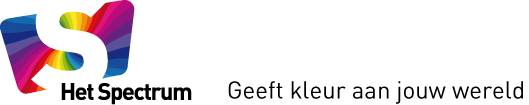 Medezeggenschapsraad Het Spectrum Nesselandejaarverslag 2021-2022InleidingVoor u ligt het jaarverslag van de medezeggenschapsraad (MR) van CBS Het Spectrum van het schooljaar 2021-2022. In dit jaarverslag beschrijft de MR in hoofdlijnen waar zij zich in het afgelopen schooljaar mee bezig heeft gehouden.Wat doet de MR?  Iedere school heeft verplicht een MR. Dat is vastgelegd in de wet (WMS). De MR is een orgaan gericht op medezeggenschap, op inspraak. De MR bestaat uit een afvaardiging van het onderwijzend personeel en ouders. De MR overlegt met de directie van de school over belangrijke schoolzaken, zoals verbeteringen in het onderwijs, geldbesteding, de keuze van een lesmethode, verandering van klassenindeling, de invoering van ICT, veiligheid op school en de manier waarop men ouders wil laten meehelpen in het onderwijs en bij andere activiteiten.  De wet schrijft precies voor op welke gebieden de directie en bestuur van de school de MR om advies en instemming moet vragen. In het geval van advies mag de MR alleen haar mening geven, instemming betekent dat de MR en de directie het met elkaar eens moeten zijn. De directie heeft instemming van de MR nodig op een aantal zaken, zoals het schoolplan, formatieplan, schoolbudget en regels op het gebied van veiligheid, gezondheid en welzijn (Arbo). Naast de formele bevoegdheden van de MR is zij vooral een klankbord voor de directie en een kanaal voor ouders met vragen of opmerkingen.  Samenstelling  MR 2021-2022Zoals aangegeven bestaat de MR uit leerkrachten en ouders. De directie maakt geen onderdeel uit van de MR, maar neemt op verzoek wel deel aan de vergaderingen. De omvang van de MR hangt af van het aantal leerlingen van de school. De MR van Het Spectrum bestaat uit 8 deelnemers, te weten 4 leerkrachten en 5 ouders.   Personeelsgeleding (PMR):M. Gijsbers S. van der StoepA. BergsmaC van der GaagOudergeleding (OMR):I. OldenofT. GeijsenB. LeenmanE. HessP. van WijnenDit jaar heeft B. Leenman de MR vergaderingen voorgezeten en A. Bergsma had de functie van secretaris.Wijzigingen Samenstelling MR per 2022-2023Per volgend schooljaar vinden een aantal wijzigingen plaats in de samenstelling van de MR . S. van der Stoep heeft een nieuwe baan op een andere school gevonden. B. Dalebout zal komend jaar haar plaats innemen.De zittingstermijn van B. Leenman en T. Geijssen kwam ten einde. Beide ouders wilden hun termijn verlengen en afwachten wat een nieuwe oproep in de vorm van een vacature zou opleveren. V. Ramdas heeft zich aangemeld waarop T. Geijssen het besluit nam om toch afscheid te nemen om enerzijds een nieuwe ouder de kans te geven om mee te denken in de onderwerpen van de MR en op deze manier nieuwe kwaliteiten binnen te halen en anderzijds om het verloop van de stabiliteit van de oudergeleding wat te spreiden. Hierdoor was er geen stemming nodig. De MR bestaat nu uit 4 personeelsleden en 5 ouders. Wij ervaren dit als prettig omdat het fijn is om wat langer een vaste kern ouders binnen de MR te hebben.De MR ziet er voor het jaar 2022–2023 als volgt uit:Personeelsgeleding (PMR):A. BergsmaB. DaleboutC. van der GaagM. GijsbersOudergeleding (OMR):B. LeenmanI. OldenhofE.HesP. van WijnenV. RamdasVergaderingen De MR van Het Spectrum kent in principe een twee maandelijks vergaderschema. De agenda heeft een aantal terugkerende onderwerpen, die vooral te maken hebben met actuele ontwikkelingen op school, de besluiten uit de GMR en de lopende meerjarige veranderprojecten. Daarnaast zijn er gedurende het schooljaar nog een aantal onderwerpen waarvoor de MR haar formele instemming moet geven, zoals de begroting, de formatie e.d.  De MR heeft dit schooljaar op de volgende dagen vergaderd:Maandag 6 september 2021Dinsdag 16 november 2021Donderdag 3 februari 2022Maandag 21 maart 2022Dinsdag 21 April 2022 (deze is komen te vervallen i.v.m. kampweek en beperkt aantal onderwerpen)Dinsdag 19 juni 2022De notulen van de MR zijn voor iedere leerkracht en ouder beschikbaar via de website van Het Spectrum. In onderstaande paragraaf worden de belangrijkste onderwerpen kort omschreven. (willekeurige volgorde) Onderwerpen 2021-2022Jaarplan 2021-2022Het jaarplan van de MR is besproken waarbij de speerpunten van de MR dit schooljaar zijn vastgesteld.Begrotingen 2021-2022 en schoolfondsDe begrotingen en afrekeningen van zowel Het Spectrum alsmede de MR dit jaar en komend jaar zijn in de MR besproken, waarna deze haar instemming heeft gegeven. Er is een nieuwe afspraak gemaakt in 2019-2020: alle bedragen die niet in de begroting zijn opgenomen worden eerst met MR besproken en goedgekeurd. We hebben hier met elkaar zorg voor gedragen dat de afspraken en communicatie rondom de begroting steeds op de planning stond en we als MR goed zicht wisten te houden op de inkomsten en uitgaven. Er was een tekort in het schoolfonds maar in de loop van het jaar (mede door de huuropbrengsten) is dit tekort weer aangevuld. Doordat er nu structureel minder huuropbrengsten zijn hebben we met elkaar gekeken naar de begroting voor het komende jaar 2022-2023. MR heeft ervoor gekozen om aanpassingen te maken in de post educatieve uitjes Daarnaast heeft de MR besloten om de ouderbijdrage jaarlijks te indexeren. Afgelopen jaar is het schoolfonds met 2,50 verhoogd. Omdat vanuit de Stichting Kind en Onderwijs is besloten meer nadruk te leggen op vrijwillige bijdrage van het schoolfonds wordt dat volgend jaar anders naar ouders gecommuniceerd. Directie en MR gaan na de zomervakantie in overleg om dit vorm gaan geven.Schoolplan 2021-2022De MR heeft kennis vernomen van het schoolplan van Het Spectrum en haar instemming gegeven. De MR is onder de indruk van de inhoud van het plan en hoe de kwaliteit zo goed wordt voorgegeven.Mededelingen directieOok dit jaar heeft de MR de noodzakelijke informatie vernomen van directie. De informatie wordt gedurende het jaar richting MR gecommuniceerd zowel geagendeerd voor de MR vergadering, maar ook indien nodig proactief per mail, zodat de MR op de hoogte blijft en op die manier een actieve rol kan aannemen richting personeel en ouders. 
De informatie wordt altijd opgenomen in de notulen welke te vinden zijn op de website van Het Spectrum onder het kopje MR (https://www.ikc-samenuniek.nl/mr-loc/).Samenwerking IKC
Afgelopen jaar zijn er geen gezamenlijke vergaderingen geweest met de Kinderopvang omdat er geen onderwerpen zijn geweest waar MR een rol bij speelt. Contact tussen directie en contactpersoon van Bijdehand blijft zoals het was en zorgen ervoor dat de lijntjes kort blijven.Formatieplannen 2022-2023Ook het formatieplan is een jaarlijks terugkerend onderdeel. In het formatieplan wordt vastgelegd hoe het personeel wordt ingezet en hoe de uren worden ingezet. Hier worden wij tijdig van op de hoogte gebracht en kunnen meedenken in de uitdagingen die zich voordoen. Met de tekorten op de arbeidsmarkt is het elk jaar weer een uitdaging. We zijn trots dat het ook dit jaar weer rond is. We zien hier wel de uitdaging voor in de toekomst en dit zal dan ook met regelmaat op de agenda terug komen.Schoolgids 2022-2023De schoolgids is het document waarin de school haar beleid formuleert en allerlei praktische zaken worden uitgelegd. Het beleid in de schoolgids is in principe een samenvatting van het strategische beleidsplan. We zijn akkoord met de invulling hiervan.VerkeersveiligheidDit jaar hebben we 2 autovrije weken kunnen realiseren. Het doel was om het autovrij naar school gaan te stimuleren en daarmee de drukte bij de school van autoverkeer te verminderen, ook de veiligheid op fietspaden en gedrag vanuit ouders en veilige fietsen stond centraal. In samenspraak met de gemeente is de signing langs en op de weg gerealiseerd. Er is een klankbordochtend geweest waarin we met ouders de verkeersveiligheid hebben besproken en welke acties er wenselijk zijn om het nog meet onder de aandacht te brengen. Vanuit deze ochtend zijn er actiepunten opgesteld waarmee we aan de slag zijn gegaan zoals beschreven in de nieuwsbrief en welke we meenemen naar het volgende schooljaar. Veiligheid in de school
Om de veiligheid in school goed te monitoren, volgen en waarborgen hebben we afgelopen jaar de Kanvas vragenlijst en Vensters geanalyseerd om beter inzicht te krijgen in de sociale veiligheid. Opvallend was dat de kinderen soms moeite hebben met de manier van vraagstelling en dat ze daardoor niet altijd het antwoord invullen wat passend is bij de vraag. Dit geeft soms een vertekend beeld. Als de leerkracht er bij de leerling op terug komt lijkt hij de vraag niet hebben begrepen en dus een ander antwoord had moeten invullen. Komend jaar zal de vraagstelling uitgebreider besproken worden. De uitkomst schoolbreed is heel positief. De kinderen voelen zich gezien en gehoord en kunnen met problemen bij de leerkracht terecht.Ouderbetrokkenheid- Klankbordbijeenkomsten: 1x plaatsgevonden met als thema autovrijeweek en verkeersveiligheid.- De informatieavond die gepland stond met het Thema “Social Media” heeft digitaal plaatsgevonden.Vergaderingen GMR [Gemeenschappelijke Medezeggenschapsraad]De informatie en vergaderingsnotulen die de GMR ons verschaft heeft, zijn ingezien en besproken binnen de MR. A. Bergsma neemt als personeelslid vanaf dit jaar deel aan de GMR, waardoor het mogelijk was voor P. van Wijnen om als ouderlid toe te treden in de GMR per oktober 2021.HuisvestingGeen bijzonderhedenMR verkiezingenZoals reeds bij de samenstelling van de MR aangegeven heeft er dit jaar geen verkiezing plaatsgevonden. (zie ‘samenstelling MR’)Inkomende postDe MR heeft ook dit jaar de inkomende post behandeld in de vergaderingen. Middels deze vorm van communicatie met ouders, willen wij de ouders betrekken bij de verschillende ontwikkelingen en processen die zich voordoen binnen de school. De brieven die wij ontvangen worden altijd persoonlijk teruggekoppeld en genoteerd in de notulen van de vergaderingen (privacy inachtneming). Daarvoor verwijzen wij naar de site van Het Spectrum. Corona
Afgelopen jaar heeft de directie de groepen ondanks corona en de daarbij horende lange ziekte verzuim goed weten te bezetten. In december hebben alle basisschool leerlingen een week extra kerstvakantie gekregen om zo de hoeveelheid besmettingen in te perken.NPO (nationaal programma onderwijs)
Directie heeft een schoolscan(plan) moeten indienen voor de gelden van het NPO. Deze scan is langs de MR geweest en is goedgekeurd. BOSOS vervangen door Focus-PO voor kleutergroepVoor de kleutergroepen wordt er vanaf schooljaar 2022-2023 overgegaan op Focus-PO. Het volg- en observatiesysteem dat ook in de andere groepen gebruikt wordt. In BOSOS kon slechts aangegeven worden of een kind voldeed aan de doelen of niet, waardoor deze software een verbetering is. Ook kan nu het kind binnen één systeem gevolgd worden binnen PO.Agenda vergaderingen MR in het jaar 2022-2023Donderdag 1 september 2022Dinsdag 18 oktober 2022Donderdag 8 december 2022Maandag 13 februari 2023Dinsdag 11 april 2023Maandag 12 juni 2023